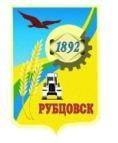       АДМИНИСТРАЦИЯ    ГОРОДА РУБЦОВСКА     АЛТАЙСКОГО КРАЯРАСПОРЯЖЕНИЕ         06.02.2020 № 94-рВ соответствии с постановлением Администрации города Рубцовска Алтайского края от 12.09.2019 № 2343 «Об утверждении Положения о размещении нестационарных торговых объектов на территории муниципального образования город Рубцовск Алтайского края, порядка организации и проведении торгов по продаже права на заключение договора на размещение и эксплуатацию нестационарных торговых объектов на территории муниципального образования город Рубцовск Алтайского края, методики определения размера годовой начальной (минимальной) платы по договору на размещение и эксплуатацию нестационарного торгового объекта на территории муниципального образования город Рубцовск Алтайского края»:        1. Комитету Администрации города Рубцовска по управлению имуществом (Колупаев А.Н.)  организовать проведение аукциона по продаже права на заключение договора на размещение и эксплуатацию нестационарных торговых объектов на территории  муниципального образования город Рубцовск Алтайского края:1.1. г. Рубцовск, северо-восточнее здания № 171а по пр. Ленина; 1.2. г. Рубцовск, в 35 м на юг от здания по пер. Станционному, 42Г;1.3. г. Рубцовск, в 160 м северо-западнее территории троллейбусного парка по ул. Светлова, 43;1.4. г. Рубцовск, с северной стороны АЗС по ул. Оросительной, 242 а. 2. Утвердить документацию к открытому аукциону по продаже права на заключение договора на размещение и эксплуатацию нестационарных торговых объектов на территории  муниципального образования город Рубцовск Алтайского края (приложение).3. Контроль за исполнением настоящего распоряжения возложить на  первого заместителя Главы Администрации города Рубцовска - председателя комитета по финансам, налоговой и кредитной политике Пьянкова В.И.Глава  города Рубцовска                                                                  Д.З. Фельдман